Курсовая работа по анатомиина тему:«Сосуды и нервытуловища и конечностей собаки»Булдаковой НатальиМатвеевой ТатьяныАртерии и вены малого круга кровообращенияЛегочный ствол - truncus pulmonalis - несет венозную кровь в легкие, выходит из правого желудочка, направляется каудо-дорсально и у корня легких делится на две конечные ветви - легочные артерии - a.pulmonalis dextra et sinistra - для каждого легкого. В легком они идут вентро-латерально от основных бронхов и соответственно делению бронхов дают ветви, которые лежат краниально от бронхов и по мере деления последних отдают новые ветви. Капилляры оплетают легочные альвеолы и переходят в вены. Легочные вены, светвляясь, идут вместе с артериями, но впадают в левое предсердие тремя-четырьмя отдельными отверстиями в лакуны (бухты) предсердия.Легочный ствол близ своего начала соединяется с аортой артериальной связкой - lig.arteriosum, являющейся остатком артериального протока плода.Артерии большого круга кровообращенияОсновная артериальная магистраль туловища и хвоста по выходе из левого желудочка сердца направляется дорсо-каудально, достигает 6-го грудного позвонка и дальше следует каудально до кончика хвоста. Она располагается вентрально от позвоночного столба и несколько слева от срединной линии. На своем пути от сердца до позвоночного столба она называется дугой аорты, в грудной полости - грудной аортой, в брюшной полости, позади диафрагмы, - брюшной аортой, в области крестца - средней крестцовой артерией и в области хвоста - хвостовой артерией. Основная магистраль туловища и хвоста отдает ветви ко всем органам, мимо которых она проходит, причем на диаметре отходящих ветвей отражается величина органа или интенсивность его функции.Дуга аорты и грудная аортаОт дуги аорты - arcus aortae - в самом начале ее, еще в области расположения ее полулунных клапанов, отходят венечные артерии сердца - правая и левая. В полости сердечной сумки дуга аорты соединяется с легочной артерией артериальной связкой - рудиментом мощного анастомоза, существующего в период эмбриональной жизни. Вне полости сердечной сумки от дуги аорты в краниальном направлении отделяются магистрали: сначала плечеголовная артерия - a.brachio-cephalica - для головы, правой половины шеи и правой грудной конечности, а затем левая подключичная артерия - a.subclavia sinistra. От плечеголовной артерии (ствола) отделяются парные магистрали для головы - общие сонные - правая и левая артерии - a.carotis communis, дальше плечеголовная артерия переходит в правую подключичную артерию - a.subclavia dextra.Грудная аорта - aorta thoracica лежит между листками средостения. Справа от нее находится грудной лимфатический проток и непарная правая вена.От грудной аорты ответвляются:парные межреберные артерии, начиная с 4-й пары ребер по последнее ребро;бронхиальная артерия;пищеводная артерия.Межреберные артерии - a.intercostalis - типичные сегментные. Каждая из них следует вентрально в сосудистом желобе ребра вдоль каудального его края в сопровождении межреберного нерва и одноименной вены. В области реберных хрящей межреберная артерия анастомозирует с соответствующей межреберной ветвью, отходящей от внутренней грудной артерии.Из ветвей межреберной артерии:а) спинномозговая ветвь - ramus spinalis - входит через межпозвоночное отверстие в позвоночный канал, где и участвует в образовании вентральной спинномозговой артерии;б) дорсальная ветвь - ramus dorsalis - направляется в разгибатели спины и в кожу;в) мышечные ветви - в мускулатуру и кожу грудной стенки.Бронхиальная артерия - a.bronchialis - идет в бронхи, на которых анастомозирует с легочной артерией.Пищеводная артерия - a.oesophagea - разветвляется в пищеводе. Она может отходить также общим стволом с бронхиальной артерией - truncus broncho-oesophageus.Подключичная артерияПодключичная артерия - a.subclavia - парная, служит началом основной магистрали, снабжающей кровью соответствующую половину шеи, грудную конечность и частично грудную клетку.Подключичная правая артерия - a.subclavia dextra - является продолжением плечеголовной артерии.Подключичная левая артерия - a.subclavia sinistra - отходит непосредственно от дуги аорты.Каждая подключичная артерия изгибается дугой в краниальном направлении, огибает спереди первое ребро приблизительно на середине его длины, затем поворачивает каудо-вентрально и направляется в свободный отдел грудной конечности. В последней она в качестве основной артериальной магистрали идет вместе со срединным нервом и глубокой венозной магистралью.От подключичной артерии отходят ветви в дорсальную мускулатуру шеи:позвоночная;глубокая шейная;поперечная шейная артерия; в межреберные мышцы;передняя межреберная артерия; в вентральную мускулатуру шеи;плечешейный ствол и в вентральный отдел грудной клетки;внутренняя грудная артерия инаружная грудная артерия.1. Позвоночная артерия - a.vertebralis - самая толстая ветвь подключичной артерии; отходит первым стволом от подключичной; в сопровождении одноименных вены и нерва она идет в межпоперечном канале шейных позвонков до атланта, где анастомозирует с затылочной артерией. От позвоночной артерии отходят между позвонками:а) спинномозговые ветви, более значительны из них две: из них одна идет каудально от эпистрофея, а другая - краниально от атланта; анастомозируя, они образуют вентральную спинномозговую артерию;б) дорсальные и вентральные мышечные ветви; мышечная ветвь, отходящая позади эпистрофея, наиболее мощная и носит специальное название - ramus cervicalis cranialis.2. Глубокая шейная артерия - a.cervicalis profunda отходит от подключичной артерии впереди позвоночной артерии. Она образует реберно-шейный ствол с поперечной шейной и передней межреберной артериями, и направляется позади первого ребра в дорсальную мускулатуру шеи медиально от полуостистой мышцы головы. Над эпистрофеем анастомозирует с затылочной и позвоночной артериями. 3. Поперечная шейная артерия - a.transversa colli - отходит общим стволом с глубокой шейной, идет впереди 1-го ребра, направляется в мускулатуру холки по медиальной поверхности вентральной зубчатой мышцы. У основания лопатки ветвится в этой мышце и в ромбовидной.4. Передняя межреберная артерия - a.intercostalis cranialis - является общим стволом для 4 межреберных артерий, отходит общим стволом с поперечно-шейной и глубокой шейной артериями.5. Плечешейный ствол - truuncus omocervicalis. Развит сильно, отходит от подключичной артерии на уровне 1-го ребра. Отдает восходящую шейную артерию, нисходящую ветвь, поверхностную шейную артерию и поперечную лопаточную артерию:а) восходящая шейная артерия - a.cervicalis ascendens - незначительная, начало ее лежит в области плечевого сустава, направляется в мышцы, располагающиеся вентрально от трахеи;б) нисходящая ветвь - ramus descendens - лежит в латеральной грудной борозде вместе с v.cephalica humeri. Развита слабо, идет в кожу.в) поверхностная шейная артерия - a.cervicalis superficialis - питает ромбовидную и трапециевидную мышцы, она проходит впереди предостной мышцы;г) поперечная лопаточная артерия - a.transversa scapulae - одной ветвью сопровождает предлопаточный нерв - и идет на латеральную поверхность лопатки в предостную и заостную мышцы, а другой ветвью идет в шейную часть вентральной зубчатой мышцы. Внутренняя грудная артерия - a.thoracica interna - отходит от подключичной на уровне 1-го ребра, против плечешейного ствола. Направляется каудально по дорсальной поверхности грудной кости и реберных хрящей, прикрытая поперечной грудной мышцей. От нее отделяются:а) межреберные ветви - в межреберные мышцы. Они анастомозируют с межреберными артериями; таким образом, внутренняя грудная артерия является колатералью для грудной аорты;б) прободающие ветви - rami perforantes - проникают в грудные мышцы;в) тоненькие сосудики идут к органам грудной полости;г) ветви для краниальных долей молочной железы.В области мечевидного отростка грудной кости внутренняя грудная артерия отдает мышечно-диафрагмальную артерию, а сама продолжается как краниальная надчревная артерия.Мышечно-диафрагмальная артерия - a.musculo-phrenica - следует вдоль реберной дуги по медиальной ее поверхности, разветвляется в диафрагме и посылает межреберные ветви, которые анастомозируют с межреберными артериями.Краниальная надчревная артерия - a.epigastrica cranialis - направляется в брюшные мышцы по внутренней поверхности прямой брюшной мышцы. На брюшной стенке анастомозирует с каудальной надчревной артерией, отходящей от наружной подвздошной артерии. Таким образом возникает коллатераль для брюшной аорты.7. Наружная грудная артерия - a.thoracica externa - является последней ветвью подключичной артерии перед переходом ее в подмышечную. Разветвляется в грудных мышцах. Развита относительно слабо.Артерии грудной конечностиОсновную артериальную магистраль грудной конечности представляет подмышечная артерия - продолжение подключичной артерии. Она отдает подлопаточную артерию и как плечевая артерия круто поворачивает дистально, отделяет общую межкостную артерию и как срединная артерия спускается на пясть. На пясти она делится на общие пальмарные пальцевые артерии, а каждая из последних на специальные пальцевые артерии.Подмышечная артерияПодмышечная артерия - a.axillaris служит продолжением подключичной артерии; она лежит с одноименной веной на медиальной поверхности плечевого сустава вместе с плечевым сплетением. Позади плечевого сустава подмышечная артерия отделяет подлопаточную артерию и переходит в плечевую артерию.Подлопаточная артерияПодлопаточная артерия - a.subscapularis - направляется каудо-дорсально к основанию лопатки вдоль ее каудального края по медиальной поверхности длинной головки трехглавой мышцы плеча. Помимо мышечных ветвей от нее отходят:Окружная плечевая каудо-латеральная артерия - a.circumflexa humeri caudalis. Артерия довольно мощная. Она идет вместе с подмышечным нервом каудально от плечевого сустава на его латеральную поверхность, сначала между подлопаточной и большой круглой мышцами, затем между, затем между длинной и латеральной головками трехглавой мышцы плеча и медиально от латеральной мышцы. Она анастомозирует с окружной плечевой медиальной артерией. От окружной плечевой каудо-латеральной артерии отходит нисходящая ветвь, идущая вместе с ветвями лучевого нерва в разгибатели локтевого сустава.Грудоспинная артерия - a.thoracodorsalis - идет вместе с одноименным нервом и веной в широчайшую мышцу спины и в большую круглую мышцу, анастомозирует с 5-й межреберной артерией.Окружная лопаточная артерия - a.circumflexa scapulae - начинается в области шейки лопатки, отдает латеральную и медиальную ветви в мышцы лопатки и a.nutritia scapulae.Артерия трехглавой мышцы плеча - a.tricipitis - несколькими ветвями проникает в длинную головку трехглавой мышцы плеча.Плечевая артерияПлечевая артерия - a.brachialis - лежит своим началом на медио-пальмарной поверхности плечевой кости между одноименной веной (сзади) и срединным нервом (спереди). Опускается дистально по медиальной поверхности плечевой кости, позади клювовидно-плечевой и двуглавой мышцы плеча. На локтевом суставе проходит впереди боковой медиальной связки сустава на медио-пальмарную поверхность предплечья, где отдает общую межкостную артерию и переходит в срединную арерию. Она посылает восемь ветвей - четыре в дорсальном и четыре в пальмарном направлении.Окружная плечевая дорсальная (медиальная) артерия - a.circumflexa humeri cranialis - выходит из дорсальной стенки плечевой артерии в самом ее начале, идет вместе с ветвями кожно-мышечного нерва на дорсальную поверхность плечевой кости. Анастомозирует с одноименной латеральной артерией и с поперечной лопаточной артерией. Питает мышцы: клювовидно-плечевую, глубокую грудную и двуглавую плеча.Артерия двуглавой мышцы плеча - a.bicipitalis - начинается в области дистальной трети плеча.Лучевая поверхностная артерия - a.radialis superficialis - отходит вместе с артерией двуглавой мышцы плеча. Проходит под кожей на дорсо-латеральную поверхность предплечья вместе с одноименным нервом и подкожной веной предплечья. Делится на две ветви: более тонкая, медиальная, участвует в образовании дорсальной сети запястья, а более толстая, латеральная, ветвь на середине пясти делится на II, III, IV дорсальные общие пальцевые артерии - aa.digitales dorsales communes, анастомозирующие с общими пальмарными пальцевыми артериями. Каждая общая пальцевая артерия дает две специальные дорсальные пальцевые артерии - aa.digitales dorsales propriae.Коллатеральная лучевая артерия - a.collateralis radialis - отходит в области сгибательной поверхности локтевого сустава в дорсальном направлении. Проникает между лучевой костью и сгибателями локтевого сустава в разгибатели запястья и пальцев, в которых ветвится вместе с глубоким лучевым нервом.Глубокая плечевая артерия - a.profunda brachii - отходит одной или двумя ветвями приблизительной на середине плеча в пальмарном направлении. Ветвится в разгибателях локтевого сустава вместе с ветвями глубокого лучевого нерва. Развита слабо, так как область ее ветвления обслуживается нисходящей ветвью окружной латеральной плечевой артерии.Коллатеральная локтевая артерия - a.collateralis ulnaris - отходит на дистальном конце плеча в пальмарном направлении. Следует вдоль переднего края медиальной головки трехглавой мышцы плеча на медиальную поверхность локтевого отростка. Отдает и мышечные ветви. Развита слабо.Возвратная локтевая артерия - a.ulnaris recurrens - начинается дистальнее локтевого сустава, идет под лучевым сгибателем запястья в сгибатели запястья и пальцев. Участвует в образовании локтевой сосудистой сети.Общая межкостная артерия - a.interossea communis - отходит в области проксимальной межкостной щели предплечья; делится на каудальную и краниальную межкостные артерии, отдает локтевую артерию.а) Межкостная каудальная артерия - a.interossea caudalis - участвует в образовании дорсальной сети запястья и глубокой пальмарной дуги - arcus palmaris profundus. Из последней выходят пястные пальмарные глубокие артерии - aa.metacarpeae palmares profundae. Межкостная пальмарная артерия крупнее дорсальной, лежит между квадратным пронатором и костями предплечья.б) Межкостная краниальная артерия - a.interossea cranialis - артерия слабая, выходит на кранио-латеральную поверхность предплечья и разветвляется в разгибателях запястья.в) Локтевая артерия - a.ulnaris - в области предплечья идет вместе с локтевым нервом между локтевыми разгибателем и сгибателем запястья. Она участвует в образовании дорсальной сети запястья и пальмарных дуг.Срединная артерияСрединная артерия - a.mediana - является продолжением плечевой артерии после ответвления от нее общей межкостной артерии. По медиальной поверхности лучевой кости она спускается на пясть в сопровождении срединного нерва и одноименной вены. На своем пути она отдает:а) мышечные ветви - ramus muscslaris - для сгибателей запястья и пальцев, они отходят общим стволом, образуя пальмарную артерию предплечья.;б) срединно-лучевую артерию - a.medianoradialis - отходит в области проксимальной трети предплечья и направляется в дорсальную сеть запястья;в) ветви для образования пальмарной сосудистой сети запястья - a.retis carpi palmaris.На середине пясти она делится на пальмарные пястные артерии II, III, IV, затем на общие пальмарные пальцевые артерии, разветвляющиеся на пальмарные специальные пальцевые артерии. Пальмарные пальцевые артерии - латеральная и медиальная -лежат медиально от сухожилий пальцевых сгибателей. Пальцевая артерия лежит между веной (спереди) и нервом (сзади). От нее отходит ряд ветвей в области каждой фаланги.Брюшная аортаБрюшная аорта - aorta abdominalis - является продолжением грудной аорты позади диафрагмы. Она лежит слева от каудальной полой вены и вентрально от малой поясничной мышцы. На своем пути до входа в тазовую полость она отдает париетальные ветви в стенки брюшной полости и висцеральные ветви во внутренности. К париетальным ветвям относятся: парные каудальные диафрагмальные артерии, брюшная артерия, поясничные артерии, окружные глубокие подвздошные артерии.К висцеральным ветвям относятся: непарная чревная артерия - для желудка, печени, селезенки; непарная краниальная брыжеечная артерия для тонкой и толстой кишок парные почечные и надпочечные артерии - для почек и надпочечников; парные внутренние яичниковые артерии - для яичников; непарная каудальная брыжеечная артерия - для ободочной кишки и для прямой кишки.Артерии брюшных стенокКаудальная диафрагмальная артерия - a.phrenica caudalis - парная, отходит в области аортального отверстия диафрагмы к ножке диафрагмы. Отходит общим стволом с брюшной артерией.Брюшная артерия - a.abdominalis - парная, отделяется позади или на уровне краниальной брыжеечной артерии. Питает брюшные и поясничные мышцы.Поясничные артерии - aa.lumbales - парные, выходят из дорсальной стенки аорты в количестве 6 пар. Последняя пара отходит позади ответвления наружных подвздошных артерий. Каждая поясничная артерия отдает: 1) ramus dorsalis - в разгибатели спины; 2) ramus spinalis - в мозговые оболочки; 3) ramus ventralis - в поясничные мышцы.Окружная глубокая подвздошная артерия - a.circumflexa ilii profunda - парная, разветвляется в поясничных и в брюшных мышцах. Отходит рядом с каудальной брыжеечной артерией.Артерии органов брюшной полостиЧревная артерия - a.coeliaca - непарная, отходит в области первого поясничного позвонка из вентральной аорты и делится на три ветви: самую толстую - селезеночную, самую тонкую - левую желудочную и среднюю по толщине - печеночную артерии.Селезеночная артерия - a.lienalis - направляется в селезенку, делится на дорсальную и вентральную ветви, вентральная ветвь концевым отделом переходит в левую желудочно-сальниковую артерию - gastro-epigloica sinistra - которая на большой кривизне желудка анастомозирует с одноименной правой артерией. На своем пути селезеночная артерия отдает rami gastrici - в желудок и rami lienales - в селезенку, а также веточки в поджелудочную железу и сальник.Левая желудочная артерия - a.gastrica sinistra - отходит от селезеночной артерии, идет на малую кривизну желудка, отделяя ветви в поджелудочную железу и в желудок, и анастомозирует с правой желудочной артерией.Печеночная артерия - a.hepatica - вступает вместе с воротной веной в ворота печени, в которой и разветвляется, анастомозируя с капиллярами междольковых вен. Она отдает на малую кривизну желудка правую желудочную артерию - a.gastrica dextra - и желудочно-двенадцатиперстную артерию - a.gastro-duodenalis. Последняя ответвляет на большую кривизну желудка правую желудочно-сальниковую артерию a.gastro-epiploica dextra, а в двенадцатиперстную кишку и в поджелудочную железу -a.pancreatico-duodenalis.Краниальная брыжеечная артерия - a.mesenterica cranialis - довольно длинная, непарная, отходит от аорты под 1-2-м поясничным позвонком, каудально от чревной артерии. Она посылает в тонкую кишку 15 артерий тощей кишки aa.jejunales, из них первая анастомозирует с поджелудочно-двенадцатиперстной артерией, а последняя с подвздошной ветвью. В толстую кишку отдает:подвздошнослепоободочную артерию - a.ilio-caecocolica, которая делится на:	
а) подвздошную ветвь - ramus ilei;	
б) ободочную ветвь - ramus colicus - для начальной части ободочной кишки;
в) ветвь слепой кишки - ramus caecalis;ободочную правую артерию - a.colica dextra - для правого колена ободочной кишки;ободочную среднюю артерию - a.colica media - для поперечного колена ободочной кишки.Подвзошнослепоободочная, правая и средняя ободочные артерии отходят общим стволом.Почечная артерия - a.renalis - парная, идет в почку, начинается рядом с краниальной брыжеечной артерией.Надпочечные артерии - aa.suprarenales - идут в надпочечники, ответвляются от почечных артерий.Яичниковая артерия - a.ovarica - парная, идет в яичник, она посылает ветвь в рог матки - краниальную маточную артерию - a.uterina cranialis.Каудальная брыжеечная артерия - a.mesenterica caudalis - отходит в области последних поясничных позвонков. Она делится на левую ободочную артерию - a.colica sinistra для нисходящего колена ободочной кишки и на краниальную прямокишечную артерию - a.rectalis cranialis - для конца толстой кишки и всей прямой кишки.Артерии стенок и органов тазовой полостиБрюшная аорта под 5-м поясничным позвонком отдает правую и левую наружные подвздошные артерии, являющиеся основными магистралями для свободных отделов тазовых конечностей, затем под 6-м поясничным позвонком - правую и левую внутренние подвздошные артерии для стенок и органов тазовой полости и последнюю пару поясничных артерий. Далее брюшная аорта переходит в среднюю крестцовую артерию, а последняя - в хвостовую артерию.Внутренняя подвздошная артерия - a.iliaca interna - направляется в тазовой полости каудално и по выходе из последней в области малой седалищной вырезки заканчивается каудальной ягодичной артерией, ветвящейся в мышцах заднебедренной группы. На своем пути она отдает париетальные ветви в стенки таза и висцеральные - в органы тазовой полости. К париетальным ветвям относятся:подвздошно-поясничная артериякрниальная ягодичная артерия;запирательная артерия или запирательные ветвикаудальная ягодичная артерия.В число висцеральных ветвей входят:внутренняя срамная артерия;пупочная артерия;каудальная пузырная артерия и каудальная маточная aртерия;прямокишечные артерии.Все висцеральные ветви отходят от внутренней срамной артерии. Внутренняя срамная артерия - a.pudenda interna - очень крупная, поэтому в тазовой полости оказываются две магистрали: латеральная для стенок таза - внутренняя подвздошная артерия и для внутренних органов - внутренняя срамная артерия.Париетальные ветви внутренней подвздошной артерии:Подвздошно-поясничная артерия - a.iliolumbalis - является первой ветвью, проходит по медиальной (тазовой) поверхности подвздошной кости на ее латеральный край близ маклока и питает поясничные и ягодичные мышцы и напрягатель фасции бедра. Краниальная ягодичная артерия - a.glutaea cranialis - является второй ветвью, ответвляется на уровне дорсального края крыла подвздошной кости и через большую седалищную вырезку вместе с одноименным нервом направляется в ягодичные мышцы.Запирательные ветви - rami obturatorii - идут в мышцы запиратели.Каудальная ягодичная артерия - a.glutaea caudalis - в области малой седалищной вырезки идет вместе с одноименным нервом в двуглавую мышцу бедра. Она является концевой ветвью внутренней подвздошной артерии.Висцеральные ветви внутренней подвздошной артерии:Внутренняя срамная артерия - a.pudenda interna - является общим стволом для всех висцеральных артерий, направляется к седалищной дуге, где идет вместе со срамным нервом и делится на артерию промежности и артерию клитора.Пупочная артерия - a.umbilicalis - очень мощная только у плода, так как выносит кровь в плаценту. После рождения животного она запустевает и в большей своей части превращается в боковую пузырную связку и в круглую маточную связку. Лишь в проксимальном своем отрезке она сохраняет незначительный просвет. Пупочная артерия отдает тонкие артерии:
а) артерию мочеточника - a.ureterica;	
б) краниальную пузырную артерию - a.vesicalis cranialis - для мочевого пузыря
в) каудальную пузырную артерию - a.vesicalis caudalis - для мочевого пузыря 
г) каудальная маточная артерия - a.uterina caudalis;	
(каудальная пузырная и каудальная маточная артерии отходят общим стволом)
д) среднюю маточную артерию a.uterina media.Каудальная прямокишечная артерия - a.rectalis caudalis - разветвляется в прямой кишке.Артерия промежности - a.perinealis - для ануса, вульвы и промежности.Артерия клитора - a.clitoridis - является продолжением внутренней срамной артерии.Средняя крестцовая и хвостовая артерииСредняя крестцовая артерия - a.sacralis media - служит продолжением брюшной аорты на крестец. Она значительно слабее обеих пар подвздошных артерий; у 1-го хвостового позвонка она переходит в хвостовую артерию. Средняя крестцовая артерия отдает 4 парные крестцовые латеральные артерии, которые питают хвостовые мускулы и отдают rami spinales в канал крестцовой кости для мозговых оболочек.Хвостовая артерия - a.coccygea - отдает хвостовые сегментные артерии, которые имеют продольные анастомозы, вследствие чего образуют латеральные хвостовые дорсальные и вентральные артерии - a.caudae lateralis et ventralis - для мускулатуры кожи и хвоста.Артерии тазовой конечностиОсновная артериальная магистраль тазовой конечности происходит из брюшной аорты на уровне 5-го поясничных позвонков и направляется дистально к пальцами. Она под названием наружной подвздошной артерии проходит впереди подвздошной кости, отдает глубокую бедренную артерию и как бедренная артерия идет впереди тазобедренного сустава, пересекает медиально бедренную кость и появляется на сгибательной поверхности коленного сустава, где называется подколенной артерией. Затем проходит между обеими костями голени на дорсальную поверхность большой берцовой кости, где идет как передняя большеберцовая артерия. На дорсальной поверхности заплюсны она называется дорсальной артерией стопы. Далее следует на плюсну и  переходит в плантарные пальцевые артерии.На своем пути магистраль оделяет боковые ветви в мышцы, связки, кости и кожу. В области суставов боковые ветви образуют обходные артериальные сети. На бедре основная магистраль ответвляет мощную подкожную магистраль - артерию сафена, которая достигает пальцев; в области плюсны она образует общие плантарные пальцевые артерии.Окружная глубокая подвздошная артерия - отходит от брюшной аорты рядом с каудальной брыжеечной артерией. разветвляется в области маклока в брюшной стенке и поясничных мышцах. Она отдает мышечные ветви - краниальную и каудальную. Наружная подвздошная артерияНаружная подвздошная артерия - a.iliaca externa медиально сопровождается одноименной веной. Она отдает перед своим переходом в бедренную артерию - глубокую бедренную артерию.Каудальная брюшная артерия - a.abdominalis caudalis - идет в брюшные мышцы.Глубокая бедренная артерия - a.femoris profunda - отделяется еще в брюшной полости, направляется каудо-вентрально в область бедра между подвздошно-поясничной и гребешковой мышцами. Разветвляется вместе с запирательным нервом в аддукторах тазобедренного сустава. Она отдает в самом начале: надчеревносрамной ствол, а у заднего края бедренной кости - медиальную окружную бедренную артерию и запирательную ветвь.Надчревносрамной ствол - truncus pudendo-epigastricus - отходит в краниальном направлении и делится на наружную срамную и каудальную надчревную артерии.	
а) Наружная срамная артерия - a.pudenda externa - питает молочную железу.
б) Каудальная надчревная артерия - a.epigastrica caudalis - идет краниально вдоль латерального края прямой брюшной мышцы, разветвляется в брюшных мышцах и анастомозирует с краниальной надчревной артерией.Медиальная окружная бедренная артерия - a.circumflexa femoris medialis- проходит по медиальной поверхности бедра в аддуктор квадратную и двуглавую мышцы бедра и в полуперепончатую мышцу.Запирательная ветвь - ramus abturatorius - идет в мышцы запиратели.Бедренная артерияБедренная артерия - a.femoralis - проходит в бедеренном канале, между гребешковой и портняжной мышцами, в сопровождении n.saphenus краниально от одноименной вены. Она отдает:а) общий ствол краниальной бедренной и латеральной окружной бедренной артерии в разгибатели колена;б) каудальную бедренную артерию и мышечные ветви в плантарные мышцы бедра;в) артерию сафена в кожу колени и стопы;г) коленную проксимальную артерию в область колена.Между головками икроножной мышцы бедренная артерия переходит в подколенную артерию.Краниальная бедренная артерия - a.femoris cranialis - проходит между прямой и латеральной головками четырехглавой мышцы бедра, в которых и ветвится вместе с бедренным нервом.Латеральная окружная бедренная артерия - a.circumflexa femoris lateralis - отходит вместе с краниальной бедренной артерией, питает двуглавую мышцу бедра и напрягатель широкой фасции бедра, а также ягодичные мышцы.Мышечные ветви - rami musculares - идут в медиальные мышцы бедра.Артерия сафена - a.saphena, или подкожная артерия голени и лапы, - отходит на середине бедра в медиальном направлении, присоединяется к n.saphenus и следует с ним на плантарную поверхность голени и лапы. На голени делится на дорсальную и плантарные ветви.Дорсальная - ,более слабая, ветвь - ramus dorsalis - идет под кожей на плюсну и делится на I-IV дорсальные пальцевые артерии aa.digitales communes dorsales I-IV. Каждая из них отделяет специальную дорсальную пальцевую артерию - латеральную и медиальную на каждом пальце.Плантарная ветвь - ramus plantaris - развита более сильно, на плантарной поверхности скакательного сустава отдает плантарные латерельную и медиальную артерии - a.plantaris lateralis et medialis, а сама на дистальном конце плюсны делится на II, III, IV общие плантарные пальцевые артерии - a.digitalis plantaris communis II-IV. Каждая из последних дает специальные пальцевые артерии - латеральную и медиальную. Плантарные артерии совместно с прободающей плюсневой артерией (от глубокой магистрали) образуют проксимальную плантарную дугу - arcus plantaris proximalis; из нее выходят плюсневые плантарные артерии - a.metatarsea plantaris II-IV, вливающиеся в общие пальцевые плантарные артерии.Каудальные бедренные артерии - aa.femores caudales. Их три - проксимальная бедренная артерия отходит на середине бедра в стройную мышцу и в аддукторы; средняя и дистальные артерии - отходят в области дистальной половины бедра, направляются в длинные разгибатели тазобедренного сустава, в икроножную мышцу и в поверхностный сгибатель пальца.Коленная проксимальная артерия - a.genus procsimalis medialis - отходит в области дистальной трети бедра в кожу медиальной поверхности коленного сустава.Питающая артерия бедра - a.nutritia femoris- отходит от каудальной бедренной артерии; направляется в сосудистое отверстие бедренной кости.Подколенная артерияПодколенная артерия - a.poplitea - лежит на плантарной поверхности капсулы коленного сустава, прикрытая икроножной и подколенной мышцами; отдав мышечные ветви и заднюю большеберцовую артерию, переходит в переднюю большеберцовую.Задняя большеберцовая артерияЗадняя большеберцовая артерия - a.tibialis caudalis - небольшая мышечная ветвь, развита очень слабо.Передняя большеберцовая артерияПередняя большеберцовая артерия - a.tibialis cranialis - является продолжением подколенной артерии; через межкостное пространство костей колени она выходит на дорсальную поверхность большой берцовой кости, где лежит, прикрытая мышцами, вместе с одноименной веной и малоберцовым глубоким нервом: на своем пути отдает мышечные ветви в дорсальные мышцы голени и a.nutritio tibiae, отдает на середине голени дорсльную плюсневую V артерию - a. metatarsea dorsalis V, которая переходит в латеральную артерию V пальца.В области заплюсны передняя большеберцовая артерия называется дорсальной артерией стопы - a.dorsalis pedis, которая идет на плюсну и пальцы, отдает очень тонкие глубокие дорсальные плюсневые II-IV артерии и переходит в область проксимальной половины плюсны в прободающую плюсневую артерию - a.metatarsea perforans, которая по выходе на плантарную поверхность плюсны участвует в образовании проксимальной плантарной дуги, из которой выходят глубокие плантарные плюсневые артерии, вливающиеся в общие плантарные пальцевые артерии.Вены большого круга кровообращенияОсновная особенность в ходе вен заключается в том, что они образуют пять систем ветвей: ветви краниальной полой вены, каудальной полой вены, воротной вены печени, легочных вен (малого круга кровообращения) и вены самого сердца - сердечные вены.Вены большого круга кровообращения в большинстве своем соответствуют артериям, рядом с которыми они идут в сосудисто-нервных пучках, но вместе с тем им свойствен и ряд существенных отличий.Существуют вены, которые идут обособленно от соответствующих артерий. К таким венам относятся: краниальная и каудальная полые вены, непарные вены, воротная вена печени.Есть вены, залегающие поверхностно под кожей: подкожные венозные магистрали на грудной и тазовой конечностях; яремная наружная вена на шее; брюшная подкожная вена - на брюшных стенках.Иногда количество вен, сопровождающих артерии, удваивается или даже утраивается, как, например, яремные наружная и внутренние вены, срединная вена и др.Вены образуют многочисленные анастомозы друг с другом и даже целые венозные сплетения.Краниальная полая венаКраниальная полая вена - vena cava cranialis - отводит кровь из головы, шеи, грудных конечностей и грудных стенок в правое предсердие. Она лежит между листками средостения, вентрально от подключичных артерий. Она образуется слиянием двух яремных (безымянных) вен - каждая из которых, в свою очередь, образована слиянием наружной и внутренней яремных вен, выносящих кровь из головы, подкожной вены плеча (представляет собой подкожную венозную магистраль грудной конечности) и подмышечной вены (глубокая венозная магистраль грудной конечности).В краниальную полую вену впадают:шейные вены, соответствующие артериям, отходящим от подключичных артерий, все шейные вены образуют парный общий ствол шейных вен;парные внутренние грудные вены - v.thoracica interna - из грудных стенок; через эти вены в краниальную полую вену приносится также часть крови и из каудальной половины тела через подкожные брюшные вены, внутренние грудные вены формируют непарный ствол;правая непарная вена - v.azigos dextra - , через которую поступает кровь из всех межреберных вен, вливается в краниальную полую вену близ ее впадения в сердце.Вены грудной конечностиВены грудной конечности образуют две магистрали: глубокую и поверхностную. Глубокая венозная магистраль сопровождает артериальную магистраль со всеми ее ветвями и получает одноименные с артериями названия. Начинается магистраль из дорсальный и пальмарных глубоких пястных вен.Поверхностная венозная магистраль идет под кожей - в области предплечья она называется подкожной веной предплечья - v.cphalica antebrachii, а в области плеча - подкожной веной плеча -v.cephalica humeri.Подкожная вена предплечья - начинается через из III дорсальной поверхностной пястной вены, а через - из II пальмарной поверхностной вены пясти и идет по медиальной поверхности предплечья. В области локтевого сустава она имеет анастомоз - с плечевой веной получает добавочную подкожную вену - v.cephalica accessoria. Последняя лежит на дорсальной поверхности предплечья и выносит кровь из дорсальной вены пясти и пальцев.Подкожная вена плеча лежит в боковой грудной борозде между плечеголовной и поверхностной грудной мышцами. Она впадает в яремную вену. Обе магистрали анастомозируют друг с другом в области запястья и локтевого сустава.Каудальная полая венаКаудальная полая вена - v.cava caudalis - отводит кровь в правое предсердие:из органов тазовой полости и тазовых конечностей;из селезенки, желудка и кишечника через систему воротной вены;из почек;из половых органов;из брюшных стенок;из молочной железы.Она начинается парными общими подвздошными венами и непарной средней крестцовой веной - v.sacralis media, залегает в брюшной полости справа от аорты, затем опускается вдоль диафрагмы по тупому краю печени к отверстие полой вены в диафрагме и вступает в грудную полость. В грудной полости она идет в специальной брыжейке полой вены вентральной от пищевода.Из таза и тазовых конечностей кровь выносится парными венами: подвздошными внутренней и наружной, которые образуют парную общую подвздошную вену - v.iliaca communis, впадающую в начало каудальной полой вены вместе с непарной средней крестцовой веной.Внутренняя подвздошная вена  - v.iliaca interna - со своими ветвями соответствует одноименной артерии с ее ветвями.Вены тазовой конечностиНаружная подвздошная вена - v.iliaca externa - является концом глубокой венозной магистрали тазовой конечности, сопровождающей артериальную магистраль с ее ветвями. Она начинается плюсневыми венами плантарными и дорсальными.Подкожная венозная магистраль представлена двумя подкожными венами голени и лапы. Медиальная вена сафена или подкожная вена голени и лапы - v.saphena medialis, развита слабее латеральной, начинается из дорсальной плюсневой вены, идет вместе с одноименной артерией по медиальной поверхности голени и бедра и впадает в бедренную венуЛатеральная вена сафена, или латеральная подкожная вена голени и лапы - v.saphena lateralis, развита сильнее медиальной, начинается дорсальной ветвью из дорсальных плюсневых вен и плантарной ветвью - из плантарных плюсневых. Она лежит на латеральной поверхности голени, впадает в каудальную бедренную вену, куда проходит по плантарной поверхности икроножной мышцы.В области скакательного сустава все три венозные магистрали анастомозируют друг с другом.Воротная вена печениВоротная вена печени - v.porta hepatis - выносит кровь из желудка, тонкой и толстой кишки в печень. Соответствующие артериям селезеночная, краниальная и каудальная брыжеечные вены образуют короткий, но довольно толстый ствол воротной вены; он идет справа от печеночной артерии, принимает вены из желудка и погружается в ворота печени. В отличие от всех других вен воротная вена в печени делится на междольковые вены - vv.interlobularis, а последние переходят в капилляры печеночных долен. Внутри каждой дольки капилляры вливаются в центральную вену дольки - v.centralis hepatis. Центральные вены долек являются начальными участками вен, отводящих кровь из печени в каудальную полую вену; центральные вены впадают в поддольковые вены - vv.sublobularis, формирующие печеночные вены - vv.hepaticae - вливающиеся в каудальную полую вену.Спинномозговые нервыСпинномозговые нервы - nervi spinales - разделяются на шейные, грудные, поясничные, крестцовые, хвостовые - соответственно делению позвоночного столба. Являются смешанными - в них проходят и чувствительные и двигательные волокна. Двигательные волокна двух типов:соматические - иннервируют телосимпатические - иннервируют гладкую мускулатуру сосудов.Спинномозговой нерв после выхода из позвоночного канала отдает одну ветвь в оболочки спинного мозга, одну ветвь к симпатическому стволу - серая соединительная ветвь и получает ветвь от симпатического ствола - белая соединительная ветвь, после этого делится на дорсальные и вентральные ветви, а каждая ветвь на латеральную и медиальную.Вентральные ветви многих нервов соединены друг с другом и образуют сплетения:Шейное сплетение - plexus cervicalis - образуют вентральные ветви первых 5-ти шейных нервов. Из этого сплетения  для области шеи и туловища выходят:Поперечный нерв шеи - n.transversus cervicalis - иннервирует подкожную мышцу шеи и кожу в области шеи.Надключичный нерв - n.supraclavicularis - иннервирует область плечевого суставаДиафрагмальный нерв - n.phrenicus - иннервирует диафрагму, плевру, околосердечную сумку - является самым большим в сплетении, начинается 3-мя сегментами - 5-м, 6-м и 7-м.Плечевое сплетение - plexus brachialis - образованно вентральными ветвями последних 4-х шейных нервов и 2-х первых грудных. Из сплетения выходят:Дорсальный лопаточный нерв - n.dorsalis scapulae - иннервирует ромбовидную мышцу.Длинный грудной нерв - n.thoracicus longeae - иннервирует зубчатую вентральную мышцуГрудоспинной нерв - иннервирует широчайшую мышцу спины.Краниальный и каудальный грудные нервы - nn.pectorales cranialis et caudalis - иннервируют поверхностные и глубокие грудные мышцыПредлопаточный нерв - n.suprascapularis - иннервирует предостную и заостную мышцы.Подлопаточные нервы - nn.subscapularis - иннервирует подлопаточную мышцу и большую круглую.Подмышечный нерв - n.axillaris - иннервирует дельтовидную, малую круглую и частично плечеголовную мышцы.Лучевой нерв - n.radialis - иннервирует разгибатели локтевого, запястного, пальцевых суставов, делится на две ветви: поверхностную и глубокую. В области предплечья находится в лучевом желобе между лучевым разгибателем запястья и плечелучевой мышцей (длинный супинатор).Локтевой нерв - n.ulnaris - иннервирует локтевой сгибатель запястья, делится на  две ветви: дорсальную и пальмарную. Пальмарная ветвь переходит в латеральный нерв кисти, который иннервирует кожу в области кисти с латеральной стороны.Срединный нерв - n.medialis - иннервирует лучевой сгибатель запястья, оба сгибателя пальцев, все пронаторы. 	
В области кисти образует две ветви:	
- первая сливается с латеральным нервом кисти;	
- вторая - медиальный нерв кисти	
В области предплечья проходит в срединном желобе, между поверхностным и глубоким пальцевыми сгибателями.Мышечно-кожный нерв - n.musculo-cunaneus - иннервирует двуглавую мышцу плеча,внутреннюю плечевую мышцу, каракоидно-плечевую мышцу.Локтевой и срединный нервы содержат очень много симпатических волокон.Поясничное сплетение - plexus lumbalis - образовано вентральными ветвями поясничных нервов.Из сплетения выходят:Подвздошно-подчревные нервы - n.iliohipogastricus - их два, иннервируют поясницу, мышцы брюшных стенок.Подвздошно-паховый нерв - n.ilioinguinalis - иннервирует поясницу мышцы брюшных стенок, кожу наружных половых органов, брюшную часть молочной железыПоловобедренный нерв - иннервирует мышцы брюшных стенок, молочную железу.Латеральный кожный нерв бедра - n.cutaneus femoris lateralis - иннервирует латеральную поверхность бедра.Бедренный нерв - n.femoralis - иннервирует четырехглавую мышцу бедра, портняжную мышцу и частично стройную мышцу. От него отходит скрытый нерв - нерв сафена - иннервирует медиальную поверхность бедра и голени.Запирательный нерв - n.obturatorius - иннервирует оба запирателя, приводящие мышцы бедра.Крестцовое сплетение - plexus sacralis - образованно вентральными ветвями крестцовых нервов. Из сплетения выходят:Краниальный ягодичный нерв - n.glutaeus cranialis - иннервирует ягодичную область и напрягатель широкой фасции бедра.Каудальный ягодичный нерв - n.glutaeus caudalis - иннервирует ягодичную область и круп.Каудальный кожный нерв бедра - n.cutaneus femoris caudalis - проходит под кожей между двуглавой и полусухожильной мышцами, отдает ветви к этим мышцам и иннервирует кожу ягодичной области, образуя каудальные ягодичные нервы. В области бедра иннервирует - кожу каудальной поверхности бедра до подколенной ямки.Срамной нерв - n.pudendus - иннервирует промежность и наружные половые органы.Каудальный прямокишечный нерв - n.haemorhoidalis caudalis - иннервирует - каудальный отрезок прямой кишкиСедалищный нерв - n.ischiadicus - самый большой нерв организма - иннервирует почти все мышцы в области бедра и голени. После того как отдает ветви к двойничным мышцам, полуперепончатым и приводящим он делится на 2 ветви:а) Большеберцовый нерв - иннервирует каудальную поверхность голени (кости, связки, мышцы, сосуды) в области стопы делится на две ветви - латеральную и медиальную плантарные ветви - они проходят между сухожилиями поверхностного и глубокого пальцевых сгибателей.б) Общий малоберцовый нерв - находится в малоберцовом желобе между длинным и боковым пальцевыми разгибателями. Иннервирует - дорсальную и латеральную поверхность голени и образует 2 ветви: поверхностную и глубокую.Седалищный нерв содержит большое количество симпатических волокон.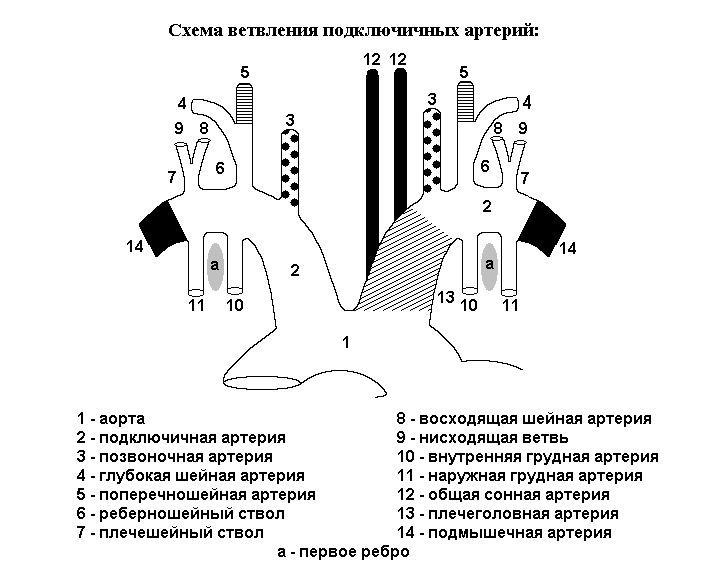 